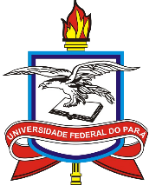 UNIVERSIDADE FEDERAL DO PARÁESCOLA DE APLICAÇÃOCOORDENAÇÃO DE PESQUISA E EXTENSÃOSÉRIE CADERNOS DE ENSINO, PESQUISA E EXTENSÃO - 2021/2022ANEXO III- DECLARAÇÃO DE ORIENTAÇÃODeclaro para os devidos fins que o(a) aluno(a) ____________________________________________________, matrícula nº _________________, está regularmente matriculado(a) no ____ semestre do Curso/ano _____________________ e produziu o capítulo de livro intitulado ___________________________________________________________________________, sob orientação do(a) professor(a) _____________________________________________________, SIAPE nº _____________.Belém, ___ de __________de _____________________________________		               _____________________________             Assinatura do(a) aluno(a)                                                    Assinatura do(a) professor(a)